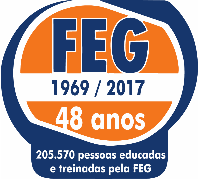 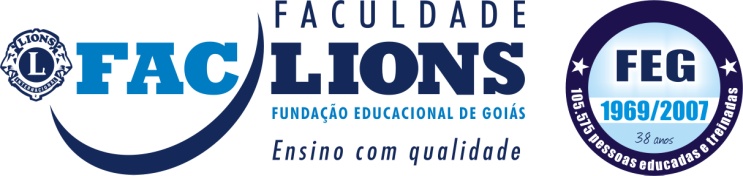 Termo de Ciência e de Autorização para disponibilizar artigos científicos, projetos e plano de negócios por meio digital e/ou impressoNa qualidade de titular dos direitos autorais, nos termos do artigo 29, inciso VIII, da Lei 9.610/98, autorizo a Faculdade Lions – FacLions a disponibilizar a título gratuito (Art.30), por meio digital e/ou impresso, meus trabalhos acadêmicos nos termos assinalados abaixo, para fins de leitura, impressão ou download, a título de divulgação da produção científica brasileira, a partir desta data.1. Identificação do material bibliográfico:	           Artigo Científico                        Projeto de Pesquisa                         Outros2. Identificação do trabalho acadêmicoAutor 1:					E-mail:Título:				Palavras-Chave:Orientador (a):					E-mail:3. Informações de acesso ao documento:Liberação para disponibilização e publicação? 	Sim            NãoHavendo concordância com a disponibilização eletrônica e impressa, torna-se imprescindível o envio do (s) arquivo (s) em formato digital DOC dos trabalhos.Goiânia, ______, de _________________ de ________._______________________________________________Nome do (a) autor (a)